[Name of Health Center] Workforce Development PlanWorkforce needs and resources assessmentCompleted:Last Reviewed:Documentation of Board approvalDate:Added to strategic planCompleted:Last Reviewed:Mission, Vision, and Goals identifiedCompleted:Last Reviewed:Activities identified for all six components of the Workforce Development SpectrumCompleted:Last Reviewed:Key Performance IndicatorsCompleted:Last Reviewed:Assessment: Workforce Needs and Resources[Name of Health Center] Workforce Development PlanMissionThe mission of [Health Center’s] Workforce Development Plan isVisionThe mission of [Health Center’s] Workforce Development Plan isGoals1.2.3.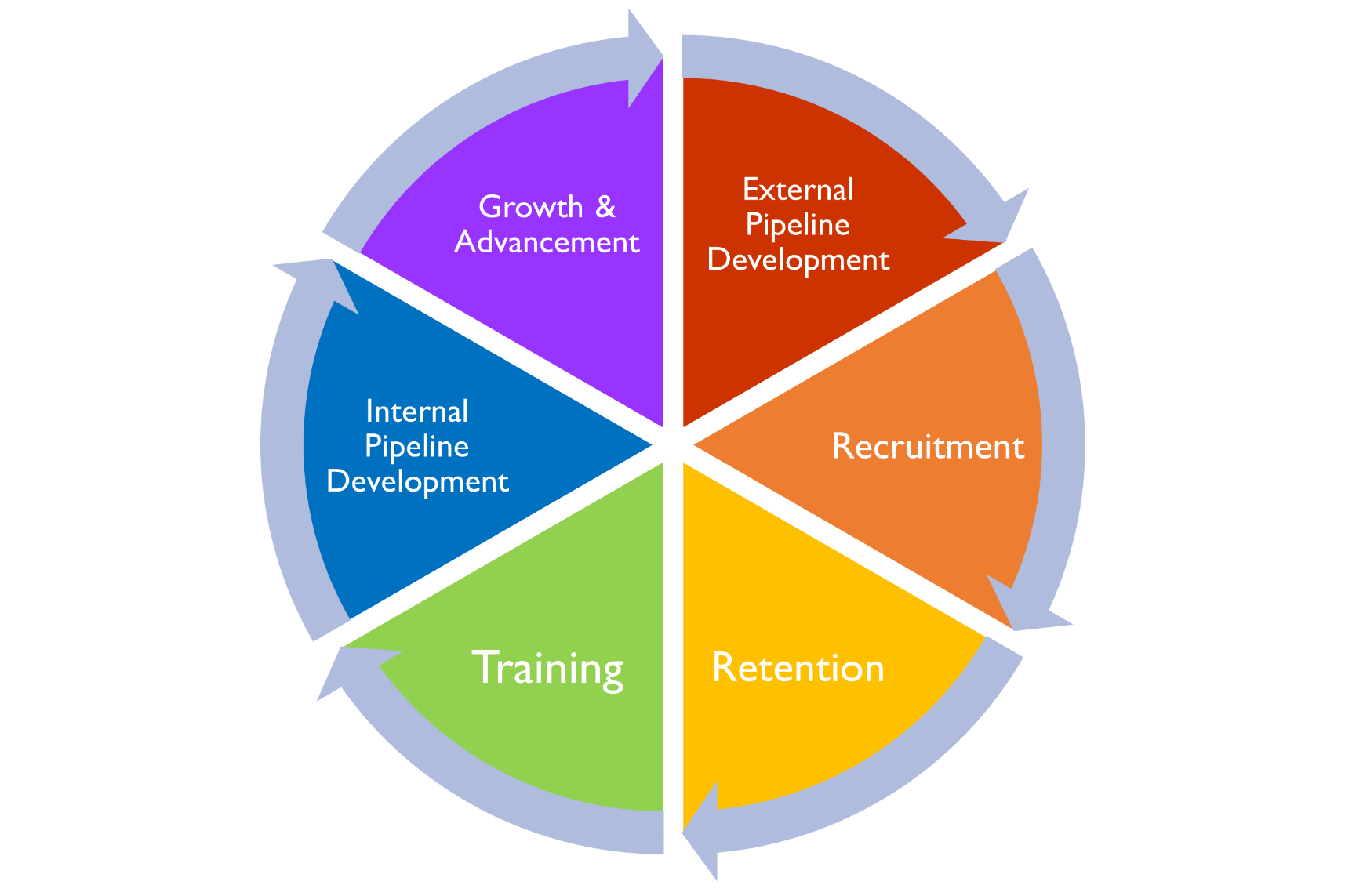 Key Performance IndicatorsNeedCause(s)Resources we haveResources we needKPIBaselineGoal